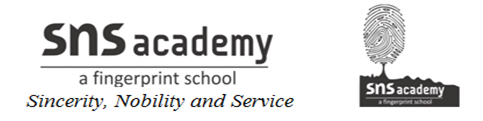 Algebraic ExpressionsAn algebraic expression is a branch of Mathematics made up of variables and constants along with operations(addition, subtraction, etc.)Expressions are made up of terms.Example of algebraic expression:3x+4y -7,  4×3-10 etc.It is to be noted that, an expression has no sides or equal to sign, just like in algebraic equation.The terminology used in Algebraic expressions:In Algebra we work with Variable, Symbols or Letters whose value is unknown to us.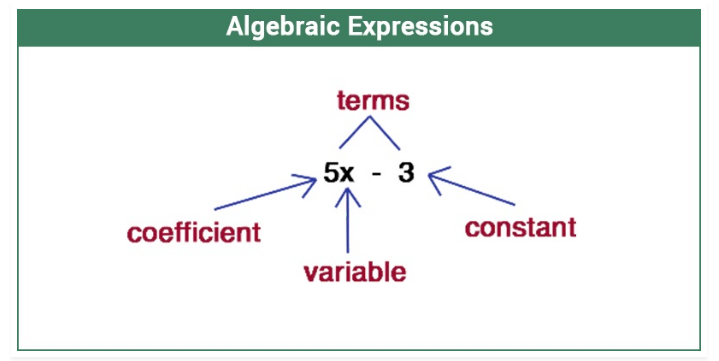 In the above expression, x is a Variable, whose value is unknown to us which can take any value.5 is known as Coefficient of x, as it is a constant value used with the variable term and is well defined.3 is the Constant value term which has a definite value.The whole expression is known to be the Binomial term, as it has two unlikely terms.